Registration form    Dutch Mountains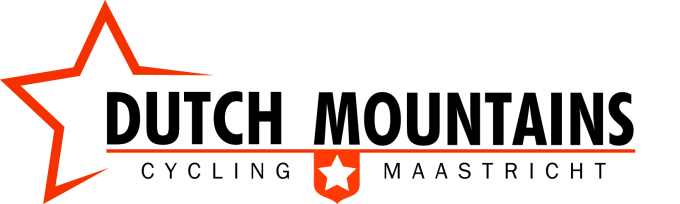 First name: ……………………………………………………………Last name: …………………………………………………………….Address: ………………………………………………………………..Postal code: …………………………………………………………..City: ………………………………………………………………………Phone number: ……………………………………………………..Date of birth: …………………………………………………………E-mail: …………………………………………………………………..Student number: …………………………………………………..IBAN: …………………………………………………………………….BIC: ……………………………………………………………………….Land of origin: ……………………………………………………….Type of membership: year / semester** A semester membership is only available for exchange students entering Maastricht University or Hogeschool Zuyd for only one semester. This membership will last for one semester only and will be automatically terminated at the end of the semester.UM Sports membershipBy signing this registration you declare that you are a holder of a valid UM sports ‘sports’ or ‘all-in’ year* membership, and additionally declare that you will possess such a membership during the entire period of your membership at Dutch Mountains. If you, at a certain moment, will not fulfil this obligation, Dutch Mountains has the right to terminate your membership. Additionally you have to pay a fine if you do not possess a sports year membership at October 1st of the academic year. The amount of this fine is determined at the GMA and will be withdrawn by preauthorized debit.* Exchange students need to possess a valid UM sports ‘sports’ or ‘all-in’ membership during the full duration of their membership and minimally need to possess such a membership for a whole semester.SEPA AuthorizationHereby I, undersigned, authorize Dutch Mountains, Post Box 616, 6200 MD, Maastricht, to withdraw the yearly contribution from my bank account and to withdraw a fine if I do not own a sport card at 1 October of the academic year. The contribution is currently €30,-, but could be changed by statutory established manner. Additionally I authorize Dutch Mountains continuously (monthly) to withdraw payments up to a balance of €0,- from my banking account with a reversal period of 8 weeks. This payment is with regard to participation in activities or commit to financial obligations hereabout.BylawsBy signing this registration you also agree with the Domestic Regulations of Dutch Mountains. Privacy policy and code of conductBy signing this registration you also agree with the Privacy Policy of Dutch Mountains and the code of conduct of the Maastricht University Student Sports Council (MUSST), which can be found on www.dm-maastricht.nl ResignationResignation of the membership, also cancellation of the authorizations, ought to happen WRITTEN. Resignations can be filed at last on the 31st of August, indicating the end of the academic year. It is possible to convert your membership into a DM-Classic membership. The membership costs €30,- per year and will be withdrawn by preauthorized debit.Date: ……………………………………………………………………. Place: ……………………………………………………………………Signature: ……………………………………………………………..To be completed by collector (M.S.M.W.V. Dutch Mountains)Payee ID: NL42ZZZ140656390000Authorization reference: ‘MachtigingDMlidnr… …’ based on member number in the bookkeeping system.